MINISTERE DE L’AGRICULTURE,                                                                                           REPUBLIQUE DU MALIDE L'ELEVAGE ET DE LA PECHE                                                                                           Un peuple – Un but-Une foi                                 ===========                                                                            SECRETARIAT GENERAL   ==========                                                                                            PROGRAMME REGIONAL D’APPUI A L’AMELIORATION DES SYSTEMES D’ELEVAGE AU MALI (PRAASEM)*************	PROJET D’APPUI AU DEVELOPPEMENT DE L’ELEVAGE AU MALI (PADEL-M)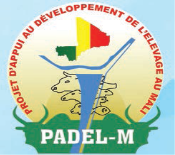                         Avis d’Appel d’Offres Ouvert (AAOO)PROJET D’APPUI AU DEVELOPPEMENT DE L’ELEVAGE AU MALI (PADEL-M)Avis d’Appel d’Offres Ouvert N°001/ MEP/PADEL-M /2021Cet Avis d’appel d’offres ouvert fait suite à l’Avis Général de Passation des Marchés paru dans UNDB et DG Market du 29 Mai 2019 dans le Quotidien National l’ESSOR du 05 Juin 2019.Le Gouvernement de la République du Mali a reçu un crédit de l'Association Internationale de Développement (IDA) en vue de financer le coût du Projet  d’Appui au Développement de l’Elevage au Mali (PADEL-M), et à l’intention d’utiliser une partie de ce crédit pour effectuer des paiements au titre du Marché relatif à l’Acquisition de 10 000 doses de semences animales au compte du PADEL-M en un lot unique. L’Unité Nationale de Coordination du PRAPS-ML/PADEL-M représentant le Ministère de l’Agriculture, de l’Elevage et de la Pêche sollicite des offres fermées de la part de candidats éligibles et répondant aux qualifications requises pour la livraison des fournitures de  10 000 doses de semences animales au compte du PADEL-M en un lot unique.La passation du Marché sera conduite par Appel d’offres ouvert tel que défini dans le Code des Marchés publics à l’article 50 et ouvert à tous les candidats éligibles.Les candidats intéressés peuvent obtenir des informations auprès du Projet d’Appui au Développement de l’Elevage au Mali (PADEL-M) et prendre connaissance des documents d’Appel d’offres à l’adresse mentionnée ci-après Avenue de la Liberté sur la route de Koulouba En Face du Stade Ouezzin, contigu à l’IPR/IFRA Annexe, Tél. 66 75 80 51/ 66 75 80 54 Bamako, République du Mali E-mail : sdiarra62@yahoo.fr  avec copie à fatoumata.bocoum@prapsmali.ml massaran.keita@prapsmali.ml Tous les jours ouvrables de 8H30 à 15H 30. Les exigences en matière de qualifications sont : dans la Section III. Critères d’évaluation et de qualification du dossier d’appel d’offres.Capacité financièreLe Soumissionnaire doit fournir la preuve écrite qu’il satisfait aux exigences ci-après : Avoir réalisé un chiffre d’affaire annuel moyen au cours des trois dernières années 2017, 2018 et 2019 qui soit au moins égal à 200 000 000 F CFA.NB : les soumissionnaires doivent fournir dans leurs offres les états financiers (bilans, extraits de bilans ou comptes d’exploitation) des trois dernières années (2017, 2018 et 2019) certifiés par un expert-comptable agréé ou attestés par un comptable agréé inscrit à l’ordre. Sur ces bilans doit figurer la mention suivante apposée par le service compétent des impôts « bilans ou extraits de bilans conformes aux déclarations souscrites au service des impôts »Capacité technique et expérienceLe Soumissionnaire doit prouver, documentation à l’appui qu’il satisfait aux exigences de capacité technique ci-après : Avoir exécuté au moins un marché similaire (fourniture de semences animales au cours des cinq dernières années (2016 à 2020). Les candidats intéressés peuvent consulter gratuitement le dossier d’Appel d’offres complet ou le retirer à titre onéreux contre paiement  d’une somme non remboursable de cinquante mille (50 000) FCFA à l’adresse mentionnée ci-après Avenue de la Liberté sur la route de Koulouba En Face du Stade Ouezzin, contigu à l’IPR/IFRA Annexe Tél. 66 75 80 51/ 66 75 80 54 Bamako, République du Mali E-mail : sdiarra62@yahoo.fr avec copie à fatoumata.bocoum@prapsmali.ml massarankeita1@gmail.com. Le paiement sera  effectué en espèces ou par chèque bancaire certifié au nom du Projet contre délivrance d’un reçu. Le Dossier d’Appel d’offres sera  expédié par voie postale au candidat étranger qui le désire à ses frais.Les offres devront être soumises à l’adresse ci-après [Avenue de la Liberté sur la route de Koulouba En Face du Stade Ouezzin, contigu à l’IPR/IFRA Annexe Tél. 66 75 80 51/ 66 75 80 54 Bamako, République du Mali) au plus tard le 27/04/2021 à 10h 00mn GMT. Les offres remises en retard ne seront pas acceptées.Les offres doivent comprendre une garantie de soumission bancaire, d’un montant de Deux millions cinq cent mille (2.500.000)  FCFA.Les Soumissionnaires resteront engagés par leur offre pendant une période de quatre-vingt-dix (90) jours à compter de la date limite du dépôt des offres comme spécifié au point 19.1 des IC et aux DPAO.Les offres seront ouvertes en présence des représentants des soumissionnaires qui souhaitent assister à l’ouverture des plis le 27/04/2021 à 10h 15mn GMT à l’adresse suivante : Unité de Coordination du Projet Avenue de la Liberté sur la route de Koulouba En Face du Stade Ouezzin, contigu à l’IPR/IFRA Annexe Tél. 66 75 80 51/ 66 75 80 54,  Bamako, République du Mali.                                                                          Le Coordinateur National par intérim                                                                                                  Souleymane DIARRA 